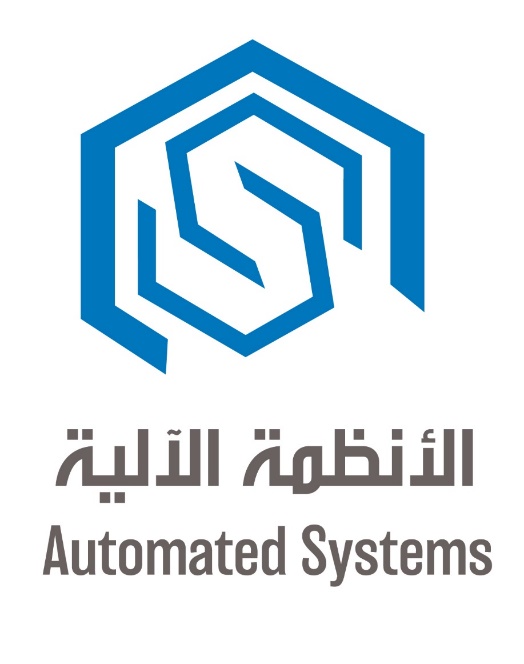 نموذج طلب الترشح لعضوية مجلس إدارةشركة الأنظمة الآليةلاستكمال مقعد العضو المستقل للفترة المتبقية من الدورة الحالية لمجلس الإدارة(2022-2024)يرجى التكرم بتعبئة نموذج الترشح كاملاً وتوقيعه، وتسليمه مع المستندات المطلوبة بأحد الطرق التالية: باليد لأمين سر مجلس إدارة الشركة، من الساعة 07:00 صباحاً وحتى 02:00 ظهراً في مقر الشركة الكائن في المنطقة التجارية الحرة قسيمة ب/28/29، هاتف: 24943703 / 66774000أو إرساله مع المستندات المطلوبة على البريد الإلكتروني  abeer.tajuddin@asc-me.net الشروط الواجب توافرها فيالعضو المستقل(طبقاً للمادة 2-3 من الكتاب الخامس عشر من اللائحة التنفيذية لهيئة أسواق المال)أن لا يكون مالكاً لما نسبته 5% أو أكثر من أسهم الشركة المرشح لها أو ممثلاُ عنهأن لا تكون له صلة قرابة من الدرجة الأولى مع أي من أعضاء مجلس إدارة الشركة أو الإدارة التنفيذية في الشركة أو في أي شركة من مجموعتها أو لدى أي من أصحاب المصالحأن لا يكون عضو مجلس إدارة في أي شركة من مجموعتهاأن لا يكون موظفاً بالشركة أو بأي شركة من مجموعتها أو لدى أي من أصحاب المصالحأن لا يكون موظفاً لدى الأشخاص الاعتباريين الذين يملكون حصص سيطرة في الشركةأن تتوافر له المؤهلات والخبرات والمهارات الفنية التي تتناسب مع نشاط الشركةالمستندات المطلوبة عند تقديم طلب الترشحالمستندات المطلوبة عند تقديم طلب الترشحشهادة الحالة الجنائية (لا حكم عليه)شهادة الحالة الجنائية (لا حكم عليه)صورة البطاقة المدنية / جواز السفر / عدد 2 صورة شخصيةصورة البطاقة المدنية / جواز السفر / عدد 2 صورة شخصيةرقم التداولرقم التداولالسيرة الذاتية والمستندات المؤيدة المعتمدة للمؤهلات العلمية أو المهنية، أو صورة رسمية منهاالسيرة الذاتية والمستندات المؤيدة المعتمدة للمؤهلات العلمية أو المهنية، أو صورة رسمية منهاالمستندات المؤيدة المعتمدة لبيانات الخبرة الوظيفية الحالية، أو صورة رسمية منها، والتي توضح مسميات وتاريخ التدرج الوظيفي بالتفصيلالمستندات المؤيدة المعتمدة لبيانات الخبرة الوظيفية الحالية، أو صورة رسمية منها، والتي توضح مسميات وتاريخ التدرج الوظيفي بالتفصيلالمستندات المؤيدة المعتمدة لبيانات الخبرة الوظيفية السابقة، أو صورة رسمية منها، والتي توضح مسميات وتاريخ التدرج الوظيفي بالتفصيلالمستندات المؤيدة المعتمدة لبيانات الخبرة الوظيفية السابقة، أو صورة رسمية منها، والتي توضح مسميات وتاريخ التدرج الوظيفي بالتفصيلالمستندات المؤيدة المعتمدة لبيانات عضوية مجلس الإدارة التي شغلها المرشح، أو صورة رسمية منها، والتي توضح فترة تولي العضويةالمستندات المؤيدة المعتمدة لبيانات عضوية مجلس الإدارة التي شغلها المرشح، أو صورة رسمية منها، والتي توضح فترة تولي العضويةالبيانات الشخصية للمرشحالبيانات الشخصية للمرشحالاسم بالكاملتاريخ الميلادمحل الميلادالجنسيةرقم البطاقة المدنيةرقم جواز السفرعنوان الإقامة الحاليعنوان الإقامة الدائموسائل الاتصالوسائل الاتصالرقم الموبايل + الهاتفالبريد الإلكترونيعضوية مجلس الإدارة التي يشغلها المرشحعضوية مجلس الإدارة التي يشغلها المرشحعضوية مجلس الإدارة التي يشغلها المرشحعضوية مجلس الإدارة التي يشغلها المرشحاسم المؤسسة / الجهةالمنصبفترة العضويةفترة العضويةاسم المؤسسة / الجهةالمنصبمنإلى1- 2- 3- 4- 5- 6-معايير النزاهة والسلامة الماليةمعايير النزاهة والسلامة الماليةمعايير النزاهة والسلامة الماليةمعايير النزاهة والسلامة الماليةمعايير النزاهة والسلامة الماليةمعايير النزاهة والسلامة الماليةعند الإجابة بنعم يرجى ذكر الأسباب بالتفصيلعند الإجابة بنعم يرجى ذكر الأسباب بالتفصيلعند الإجابة بنعم يرجى ذكر الأسباب بالتفصيلعند الإجابة بنعم يرجى ذكر الأسباب بالتفصيلعند الإجابة بنعم يرجى ذكر الأسباب بالتفصيلعند الإجابة بنعم يرجى ذكر الأسباب بالتفصيل1- هل سبق وأن تمت إدانتك في جريمة مخلة بالشرف أو الأمانة أو غسل الأموال أو تمويل الإرهاب أو أي جريمة مالية أخرى؟1- هل سبق وأن تمت إدانتك في جريمة مخلة بالشرف أو الأمانة أو غسل الأموال أو تمويل الإرهاب أو أي جريمة مالية أخرى؟نعم1- هل سبق وأن تمت إدانتك في جريمة مخلة بالشرف أو الأمانة أو غسل الأموال أو تمويل الإرهاب أو أي جريمة مالية أخرى؟1- هل سبق وأن تمت إدانتك في جريمة مخلة بالشرف أو الأمانة أو غسل الأموال أو تمويل الإرهاب أو أي جريمة مالية أخرى؟لا2- هل سبق وقمت بالامتناع خلال فترات عملك عن الامتثال والانصياع لأحكام القانون، والمتطلبات الرقابية، والمعايير المهنية، أو كنت معرقلاً للإجراءات، أو مضللاً، أو غير صادق في التعاون مع الجهات الرقابية؟2- هل سبق وقمت بالامتناع خلال فترات عملك عن الامتثال والانصياع لأحكام القانون، والمتطلبات الرقابية، والمعايير المهنية، أو كنت معرقلاً للإجراءات، أو مضللاً، أو غير صادق في التعاون مع الجهات الرقابية؟نعم2- هل سبق وقمت بالامتناع خلال فترات عملك عن الامتثال والانصياع لأحكام القانون، والمتطلبات الرقابية، والمعايير المهنية، أو كنت معرقلاً للإجراءات، أو مضللاً، أو غير صادق في التعاون مع الجهات الرقابية؟2- هل سبق وقمت بالامتناع خلال فترات عملك عن الامتثال والانصياع لأحكام القانون، والمتطلبات الرقابية، والمعايير المهنية، أو كنت معرقلاً للإجراءات، أو مضللاً، أو غير صادق في التعاون مع الجهات الرقابية؟لا3- هل سبق وأن ارتكبت أو ساهمت في ارتكاب ممارسات مهنية مقصرة، أو مخادعة، أو مخزية؟3- هل سبق وأن ارتكبت أو ساهمت في ارتكاب ممارسات مهنية مقصرة، أو مخادعة، أو مخزية؟نعم3- هل سبق وأن ارتكبت أو ساهمت في ارتكاب ممارسات مهنية مقصرة، أو مخادعة، أو مخزية؟3- هل سبق وأن ارتكبت أو ساهمت في ارتكاب ممارسات مهنية مقصرة، أو مخادعة، أو مخزية؟لا4- هل سبق وأن تمت إدانتك أو توقيع عقوبة عليك من قبل جهة مهنية أو رقابية لأمور تتعلق بالمصداقية، أو النزاهة، أو السلوك المهني؟4- هل سبق وأن تمت إدانتك أو توقيع عقوبة عليك من قبل جهة مهنية أو رقابية لأمور تتعلق بالمصداقية، أو النزاهة، أو السلوك المهني؟نعم4- هل سبق وأن تمت إدانتك أو توقيع عقوبة عليك من قبل جهة مهنية أو رقابية لأمور تتعلق بالمصداقية، أو النزاهة، أو السلوك المهني؟4- هل سبق وأن تمت إدانتك أو توقيع عقوبة عليك من قبل جهة مهنية أو رقابية لأمور تتعلق بالمصداقية، أو النزاهة، أو السلوك المهني؟لا5- هل سبق وأن تم إيقافك عن العمل لأسباب أخلاقية أو طلب منك تقديم استقالتك لذات الأسباب؟5- هل سبق وأن تم إيقافك عن العمل لأسباب أخلاقية أو طلب منك تقديم استقالتك لذات الأسباب؟نعم5- هل سبق وأن تم إيقافك عن العمل لأسباب أخلاقية أو طلب منك تقديم استقالتك لذات الأسباب؟5- هل سبق وأن تم إيقافك عن العمل لأسباب أخلاقية أو طلب منك تقديم استقالتك لذات الأسباب؟لا6- هل سبق وأن تم عزلك من منصبك أو منعك من التقدم لشغل وظيفة شاغرة في أحد الجهات؟6- هل سبق وأن تم عزلك من منصبك أو منعك من التقدم لشغل وظيفة شاغرة في أحد الجهات؟نعم6- هل سبق وأن تم عزلك من منصبك أو منعك من التقدم لشغل وظيفة شاغرة في أحد الجهات؟6- هل سبق وأن تم عزلك من منصبك أو منعك من التقدم لشغل وظيفة شاغرة في أحد الجهات؟لا7- هل سبق وأن تم تحقيق خسائر مالية أو تصفية أو إشهار إفلاس أية مؤسسة كنت تديرها أو تتولى أحد المناصب الرئيسية بها؟7- هل سبق وأن تم تحقيق خسائر مالية أو تصفية أو إشهار إفلاس أية مؤسسة كنت تديرها أو تتولى أحد المناصب الرئيسية بها؟نعم7- هل سبق وأن تم تحقيق خسائر مالية أو تصفية أو إشهار إفلاس أية مؤسسة كنت تديرها أو تتولى أحد المناصب الرئيسية بها؟7- هل سبق وأن تم تحقيق خسائر مالية أو تصفية أو إشهار إفلاس أية مؤسسة كنت تديرها أو تتولى أحد المناصب الرئيسية بها؟لا8- هل سبق وأن امتنعت عن سداد ديون مستحقة عليك تجاه القطاع المصرفي أو المالي أو أية جهات أخرى سواءً محلية أو أجنبية؟8- هل سبق وأن امتنعت عن سداد ديون مستحقة عليك تجاه القطاع المصرفي أو المالي أو أية جهات أخرى سواءً محلية أو أجنبية؟نعم8- هل سبق وأن امتنعت عن سداد ديون مستحقة عليك تجاه القطاع المصرفي أو المالي أو أية جهات أخرى سواءً محلية أو أجنبية؟8- هل سبق وأن امتنعت عن سداد ديون مستحقة عليك تجاه القطاع المصرفي أو المالي أو أية جهات أخرى سواءً محلية أو أجنبية؟لا9- هل سبق وصدر حكم بإشهار إفلاسك سواءً في الكويت أو الخارج؟9- هل سبق وصدر حكم بإشهار إفلاسك سواءً في الكويت أو الخارج؟نعم9- هل سبق وصدر حكم بإشهار إفلاسك سواءً في الكويت أو الخارج؟9- هل سبق وصدر حكم بإشهار إفلاسك سواءً في الكويت أو الخارج؟لا10- هل سبق وأن قمت بإبرام صلح مع دائنيك؟ وهل التزمت بتنفيذه سواءً محلياً أو خارجياً؟10- هل سبق وأن قمت بإبرام صلح مع دائنيك؟ وهل التزمت بتنفيذه سواءً محلياً أو خارجياً؟نعم10- هل سبق وأن قمت بإبرام صلح مع دائنيك؟ وهل التزمت بتنفيذه سواءً محلياً أو خارجياً؟10- هل سبق وأن قمت بإبرام صلح مع دائنيك؟ وهل التزمت بتنفيذه سواءً محلياً أو خارجياً؟لاإقرار وتعهد(المرشح المستقل)إقرار وتعهد(المرشح المستقل)إقرار وتعهد(المرشح المستقل)إقرار وتعهد(المرشح المستقل)إقرار وتعهد(المرشح المستقل)أقر أنا الموقع أدناه، بأنني وحتى تاريخ توقيع هذا الإقرار، تنطبق عليَّ شروط الترشح لعضوية مجلس إدارة شركة الأنظمة الآلية بصفة "عضو مستقل"، وأتعهد بالإفصاح في المستقبل عن أي معلومات أو بيانات من شأنها أن تنفي عني صفة الاستقلالية.وهذا إقرار مني بذلك،،،أقر أنا الموقع أدناه، بأنني وحتى تاريخ توقيع هذا الإقرار، تنطبق عليَّ شروط الترشح لعضوية مجلس إدارة شركة الأنظمة الآلية بصفة "عضو مستقل"، وأتعهد بالإفصاح في المستقبل عن أي معلومات أو بيانات من شأنها أن تنفي عني صفة الاستقلالية.وهذا إقرار مني بذلك،،،أقر أنا الموقع أدناه، بأنني وحتى تاريخ توقيع هذا الإقرار، تنطبق عليَّ شروط الترشح لعضوية مجلس إدارة شركة الأنظمة الآلية بصفة "عضو مستقل"، وأتعهد بالإفصاح في المستقبل عن أي معلومات أو بيانات من شأنها أن تنفي عني صفة الاستقلالية.وهذا إقرار مني بذلك،،،أقر أنا الموقع أدناه، بأنني وحتى تاريخ توقيع هذا الإقرار، تنطبق عليَّ شروط الترشح لعضوية مجلس إدارة شركة الأنظمة الآلية بصفة "عضو مستقل"، وأتعهد بالإفصاح في المستقبل عن أي معلومات أو بيانات من شأنها أن تنفي عني صفة الاستقلالية.وهذا إقرار مني بذلك،،،أقر أنا الموقع أدناه، بأنني وحتى تاريخ توقيع هذا الإقرار، تنطبق عليَّ شروط الترشح لعضوية مجلس إدارة شركة الأنظمة الآلية بصفة "عضو مستقل"، وأتعهد بالإفصاح في المستقبل عن أي معلومات أو بيانات من شأنها أن تنفي عني صفة الاستقلالية.وهذا إقرار مني بذلك،،،اسم المرشح المستقلالتوقيع / تاريخ تقديم الطلبالتوقيع / تاريخ تقديم الطلبالتوقيع / تاريخ تقديم الطلبالتوقيع / تاريخ تقديم الطلب